CD Entre Chants et champs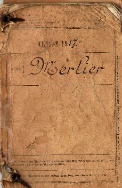 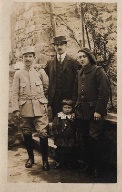 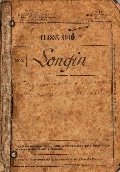 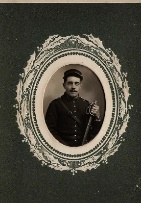 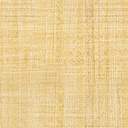 	Bon de commande :                             Prix  5 € ou plus …	 Nombre de CD : ----------                             Nom : ---------------------------------                          Règlement au nom de l’Apel St Irénée.                                 Merci,                                    Les CM2 Biancu e Neru